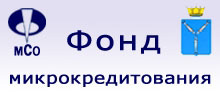 Некоммерческая микрофинансовая организация«Фонд микрокредитования субъектов малогопредпринимательства в Саратовской области» (ФМСО) ________________________________________________________________________________Саратов, ул. 410012, г. Саратов, ул. Краевая, 85, офис 302тел.: (8452) 75-64-12, 75-64-11   факс: (8452) 75-64-13www.fmco.ruмикрозаймыДля начинающих субъектов малого бизнеса(для предприятий, зарегистрированных менее 12 месяцев) под 9% годовыхсрок микрозайма до 1 года*возможна отсрочка платежа по основному долгу до 10 месяцев. Вид займа Стартовый»:-до 150 тыс. руб.- срок до 1 года, 9 % годовых, без залога, поручительство собственников бизнеса или третьих лиц (физ. лица, ИП, юр. лица).- до 1 млн руб.- срок до 1 года, 9 % годовых, залог имущества, поручительство собственников бизнеса или третьих лиц (физ. лица, ИП, юр. лица).под 10% годовыхсрок микрозайма до 3х лет* возможна отсрочка платежа по основному долгу до 10 месяцев. Вид займа Стартовый»:-до 1 млн руб.- срок до 3х лет, 10% годовых, залог недвижимого имущества, поручительство собственников бизнеса или третьих лиц (физ. лица, ИП, юр. лица).______________________________________________________________________________________________________________________________Для действующих субъектов малого бизнесадо 3х млн руб.под 10% годовых до 1 года* возможна отсрочка платежа по основному долгу до 10 месяцев.под 11% годовых до 3х лет* возможна отсрочка платежа по основному долгу до 18 месяцев.Вид займа Минимальный» - до 150 тыс. руб., срок до 1 года, 10% годовых, без залога, поручительство собственников бизнеса или третьих лиц (физ. лица, ИП, юр. лица).Вид займа «Максимальный» - до 3х млн. рублей, срок до 1 года, 10% годовых, залог имущества, поручительство собственников бизнеса или третьих лиц (физ. лица, ИП, юр. лица, поручительство АО «Гарантийный Фонд».Вид займа «Долгосрочный» - до 3х млн руб., срок до 3х лет, 11% годовых, залог недвижимого имущества, комбинированный залог (недвижимость + транспортные средства, оборудование) поручительство собственников бизнеса или третьих лиц, поручительство АО «Гарантийный Фонд».